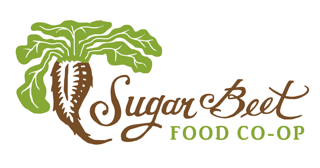 SUGAR BEET FOOD STORE COOPERATIVE BOARD OF DIRECTORS MEETINGTuesday, August 24, 7:00pmVIRTUAL MEETINGMEETING MINUTES***Attendees:Board of Directors:  Bill Gee, Tom Hollinden, Cassie Janis, Peter Nolan, and Chuck Wolf GM: Angelic LugoGuest:  Paula Gilbertson, NCGOwners/Customers/Staff: Marcus Carrigan, Warren, Mary Perantau, Lissa DysartMeeting Called to order: 7:02PM1. Welcome and review the agenda (Tom)- 3 minutes2. Questions and Comments from Owners and other participants – 10 minutesQ: Mary – life of produce once taken home, seems produce shelf life is shorter than expected?  Ex. Cucumbers and lemons this weekA: Angelic – only recent issues on avocadoes and reached out to suppliers on the issues, specific items?Did have issues on lemons recently, we can refund any items that went bad but do see a shortened life. 3. GM Report (Angelic) WSR- recent salesW33 reviewLabor up due to new hires (deli and produce manager) -labor at 19-20% and budgeted 17% W34 similar results with sales trending down a bit but labor down marginallyGoal to keep labor at 18%Q & AQ: Tom – What’s driving margin up 2 points over budget?A: Pricing adjustments and this is just a projection mid-quarter, will adjust when non-fresh inventory adjusted forQ: Bill – are wage increases already included in current reports?	A: Angelic – Yes, gave the wage compression increase and is already reflected in the current labor percentagesGM updateLast month’s 6th Anniversary event was a big successBill – BY volunteering, I got a better understanding of challenges of the mask mandates for in-store staff when customers are non-compliant Key InitiativesStaffing Update 2 new hires one for Deli and one for Product Manager Store Windows and other upcoming initiativesQ: Peter – what is status on window updates?A: Lissa – working through permits, first finalizing how the lighting will work with our windows.  Timing is TBD.Bill – has a contact that is working with a company that is finding work for socially displaced workers, they are working on graphic wrappers and willing to assist for a deal and use as example of work (3M vinyl wrap solution) Lissa requested Bill to please send contact information and to get quotes 3. Committee UpdatesCommunity Outreach & Ownership- Jill, Bill, Cassie, Peter Key Initiatives UpdatesQuarterly Board newsletterFirst completed in July – cBill will work on next update, will reference the Owner Drive planned for October.Owners pick shelf tags – Next steps to be addressed partnering with Lissa for email reach out and in-store approachShop & ShareOne pager draft with local schools (10% back) for qualified salesPaula raised concerns related to margin concerns with 10%, is this the right amount?  Or 10% up to a certain dollar amountSupport for volunteers at Sugar Beet events (ex. 6th Anniversary event in July)Finance- Jim, TomMonthly Financial Dashboard draft in process, should be available next monthOwner Loan Payments Processed 6 loans since last meeting (YTD saved ~3.2K2 loans left for the end of the year totaling $12K Loans due 2022 are half that of 2021 (~$68K)Reviewing refinancing alternative for CCLF/Shared Capital and debtForest Park Community Bank (~$300K due Q1 2022) – current rate a little high but need to understand underwriting implications of refinancing (next month PRI with community foundation will look into next monthPPP forgiveness application through Byline BankQualify for full forgiveness of $175K received (30-60 days to process)Q: Paula - ERC (employee retention credits) are we applyingYes, Angelic and team looking into >$200K eligiblePaula –Reminder Balance sheet is next step for financial reporting beyond Income statement & P&L monthly, still pending RFS follow up (Angelic to follow up)Peter – all of this financial data assists with addressing Pete’s opening in 2023Admin- Ryan, Chuck, Beth – no report this month4. Other Business***Meeting Adjourned 7:58PM Upcoming Board Meetings9/28 (planning)10/26 (public)12/7 (planning)***Our Strategic Pillars Run a financially viable business for our ownersBe a great place to work for our staffProvide a thriving marketplace for local farmers and producersAddress inequality in our local food system for our broader communityBe a great place to shop for our customersBe an environmental steward to protect our planet